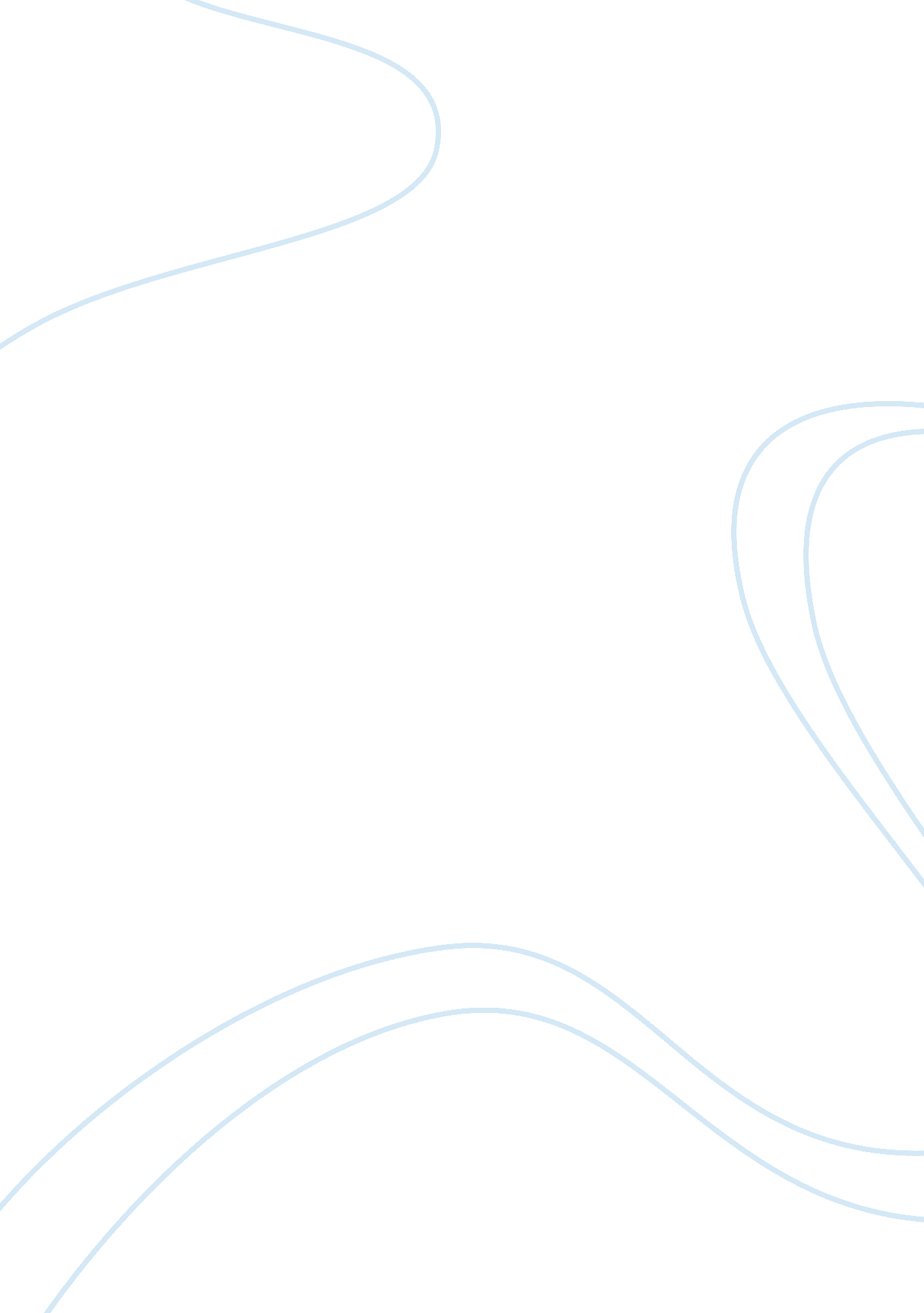 The fault in our stars analysis essay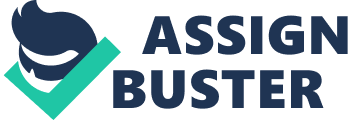 Mitch Albom once said, “ Death ends a life, not a relationship.” This quote means that if one lover passes away in a relationship, their life may be over, but their relationship with their other half is not and never will be and that love will go on forever for the lovers even if one is no longer with the other in life. This quote is proven true by John Green’s The Fault In Our Stars. John Green uses the literary elements: symbolism, theme and conflict to prove that death does not end a relationship. In John Green’s The Fault In Our Stars, It is about two cancer patients, Hazel-Grace Lanchester and Augustus Waters falling in love while both battling cancer and sharing an interest in finding out an ending to a story that ended abruptly without answers. Symbolism is when something stands for a meaning in the book. Cancer is used as symbolism in the story. Both Hazel and Augustus have cancer and both know someday that they’re going to die. Yet Augustus tells Hazel that he will always love her no matter what happens, Augustus always wants to be with Hazel for anything. This shows that no matter what happens to either one of them, they’ll always love each other and their relationship will stand strong. Another literary element used is theme. Theme is the main idea of the entire story. Augustus and Hazel both know that they have limited time together due to their cancer, but their love triumphs over the hardship of cancer to keep their relationship together. After Augustus dies, Hazel still keeps him in her heart and still thinks about him and has feeling for him still. This shows that the love she has for him and the love he had for her is still real and still lasting. The last literary element used is conflict. Conflict is when the character or characters faces a problem with themselves or another force or another character. Both Augustus and Hazel face inner battles with their bodies and the cancer inside of them fighting to stay alive. Hazel fights to keep herself breathing and hoping her lungs don’t get filled with water, and Augustus fighting all the pain of his G tube after it comes out and the new tumors inside of him. But no matter what happens, both try to stay strong and together through it all, when Hazel is in the hospital for her lungs, Augustus comes and stays by her side for a little while. This shows that Augustus won’t give up on Hazel, which is why he stayed by her side and when Hazel went out early in the morning just to help Augustus with his tube problem. Mitch Albom once said “ Death ends a life, but not a relationship.” This was used in John Green’s The Fault In Our Stars with the literary elements of symbolism, theme, and conflict. Even though Augustus passed away in the book, Hazel kept their relationship and always kept loving him. It shows how strong their relationship was even if they had a battle with cancer going on inside of them. 